Túrakód: TK-2024_95  /  Táv.: 94,9 km  /  Frissítve: 2023-11-14Túranév: Szent-S-kör Kerékpáros Terep-túra 2024_95_ Ópusztaszeri-erdőEllenőrzőpont és résztáv adatok:Feldolgozta: 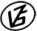 Tapasztalataidat, élményeidet őrömmel fogadjuk! 
(Fotó és videó anyagokat is várunk.)EllenőrzőpontEllenőrzőpontEllenőrzőpontEllenőrzőpontRésztáv (kerekített adatok)Résztáv (kerekített adatok)Résztáv (kerekített adatok)          Elnevezése          ElnevezéseKódjaHelyzeteElnevezéseHosszaHossza1.Rajt-Cél (Dózsa-ház)001QRN46 39.154 E20 15.191TK-2024_95_01-rt-  -  -  --  -  -  -2.Talapzat (76+35 tkm)090QRN46 40.312 E20 12.988TK-2024_95_02-rt8,7 km8,7 km3.Feszület (1882), Ecetgyár091QRN46 38.341 E20 08.296TK-2024_95_03-rt10,4 km19,1 km4.Feszület, Csanytelek (1)092QRN46 35.612 E20 07.638TK-2024_95_04-rt7,5 km26,6 km5.Baks (D)093QRN46 32.426 E20 06.095TK-2024_95_05-rt6,7 km33,3 km6.Levelény (1)094QRN46 30.618 E20 07.953TK-2024_95_06-rt4,7 km38 km7.Ó. N. T. Emlékpark095QRN46 29.305 E20 05.592TK-2024_95_07-rt3,9 km41,9 km8.Pusztaszeri-erdő (1)096QRN46 29.519 E20 02.482TK-2024_95_08-rt5 km46,9 km9.Pusztaszeri-erdő (AK)097QRN46 28.083 E20 05.182TK-2024_95_09-rt5,3 km52,2 km10.Ányási-kanyar (2)098QRN46 29.842 E20 10.385TK-2024_95_10-rt8,4 km60,6 km11.Mindszent külső (AK)099QRN46 32.153 E20 09.341TK-2024_95_11-rt5,4 km66 km12.Talapzat (76+35 tkm)090QRN46 40.312 E20 12.988TK-2024_95_12-rt20,2 km86,2 km13.Rajt-Cél (Dózsa-ház)001QRN46 39.154 E20 15.191-  -  -  -  -  -  -  -  -  -8,7 km94,9 km